    GRAD VELIKA GORICA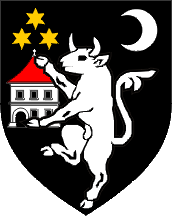 Upravni odjel za poljoprivredu           i ruralni razvojTrg kralja Tomislava 34, 10 410   Velika Gorica, tel.62-69-947ZAHTJEV ZA POTPORU MALE VRIJEDNOSTI ZA STOČARSTVOOvom se Zahtjevu prilaže: a) Preslika dokaza o upisu podnositelja u Upisnik poljoprivrednih gospodarstava;b) Obostrana preslika osobne iskaznice ili potvrda o prebivalištu podnositelja, odnosno za obrt i tvrtke sjedište;c) Preslika ŽIRO računa s pripadajućim IBAN brojem (za OPG obvezno nositelja poljoprivrednog gospodarstva);d) Preslika računa o kupnji, ukupna cijena, datum i dobavljač;e) Dokaz o broju životinja na gospodarstvu registriranih  u Jedinstvenom registru domaćih životinja;f) Izjava o “de minimis potporama”;g) Izjava o statusu poreznog obveznika;h) Upravna pristojba od 20,00 kuna.Mjesto i datum: _________________________________Ispunio i za točnost podataka odgovara (potpis): _________________________________OPĆI PODACI O PODNOSITELJU PRIJAVE:OPĆI PODACI O PODNOSITELJU PRIJAVE:OPĆI PODACI O PODNOSITELJU PRIJAVE:OPĆI PODACI O PODNOSITELJU PRIJAVE:OPĆI PODACI O PODNOSITELJU PRIJAVE:OPĆI PODACI O PODNOSITELJU PRIJAVE:OPĆI PODACI O PODNOSITELJU PRIJAVE:OPĆI PODACI O PODNOSITELJU PRIJAVE:OPĆI PODACI O PODNOSITELJU PRIJAVE:OPĆI PODACI O PODNOSITELJU PRIJAVE:OPĆI PODACI O PODNOSITELJU PRIJAVE:OPĆI PODACI O PODNOSITELJU PRIJAVE:OPĆI PODACI O PODNOSITELJU PRIJAVE:OPĆI PODACI O PODNOSITELJU PRIJAVE:OPĆI PODACI O PODNOSITELJU PRIJAVE:OPĆI PODACI O PODNOSITELJU PRIJAVE:OPĆI PODACI O PODNOSITELJU PRIJAVE:OPĆI PODACI O PODNOSITELJU PRIJAVE:OPĆI PODACI O PODNOSITELJU PRIJAVE:OPĆI PODACI O PODNOSITELJU PRIJAVE:OPĆI PODACI O PODNOSITELJU PRIJAVE:OPĆI PODACI O PODNOSITELJU PRIJAVE:OPĆI PODACI O PODNOSITELJU PRIJAVE:OPĆI PODACI O PODNOSITELJU PRIJAVE:OPĆI PODACI O PODNOSITELJU PRIJAVE:OPĆI PODACI O PODNOSITELJU PRIJAVE:OPĆI PODACI O PODNOSITELJU PRIJAVE:OPĆI PODACI O PODNOSITELJU PRIJAVE:OPĆI PODACI O PODNOSITELJU PRIJAVE:OPĆI PODACI O PODNOSITELJU PRIJAVE:OPĆI PODACI O PODNOSITELJU PRIJAVE:OPĆI PODACI O PODNOSITELJU PRIJAVE:NAZIV NOSITELJA/ODGOVORNE OSOBE POLJOPRIVREDNOG GOSPODARSTVANAZIV NOSITELJA/ODGOVORNE OSOBE POLJOPRIVREDNOG GOSPODARSTVANAZIV NOSITELJA/ODGOVORNE OSOBE POLJOPRIVREDNOG GOSPODARSTVAMATIČNI BROJ POLJOPRIVREDNOG GOSPODARSTVA (MIBPG)MATIČNI BROJ POLJOPRIVREDNOG GOSPODARSTVA (MIBPG)MATIČNI BROJ POLJOPRIVREDNOG GOSPODARSTVA (MIBPG)OIBOIBOIBADRESA PREBIVALIŠTA/SJEDIŠTA(ulica i kućni broj, broj pošte, naselje)ADRESA PREBIVALIŠTA/SJEDIŠTA(ulica i kućni broj, broj pošte, naselje)ADRESA PREBIVALIŠTA/SJEDIŠTA(ulica i kućni broj, broj pošte, naselje)GRAD/OPĆINAGRAD/OPĆINAGRAD/OPĆINABROJ TEL/MOB/FAXBROJ TEL/MOB/FAXBROJ TEL/MOB/FAXNAZIV BANKE I SJEDIŠTENAZIV BANKE I SJEDIŠTENAZIV BANKE I SJEDIŠTEIBANHRPODACI O PROVEDENOM ULAGANJU U 2016. GODINI:PODACI O PROVEDENOM ULAGANJU U 2016. GODINI:Naziv ulaganja      Visina ulaganjaUKUPNO: